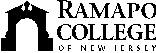 RAMAPO COLLEGE OF NEW JERSEYOffice of Institutional AdvancementPress ReleaseApril 8, 2022Contact: Angela Daidone		   	adaidon1@ramapo.eduKen Goldstein to join Ramapo College as Dean of the School of Contemporary ArtsMAHWAH, N.J. – Ramapo College of New Jersey has appointed Ken Goldstein as Dean of the School of Contemporary Arts. Goldstein will begin his duties on July 5, 2022.Goldstein brings with him a scholarly and practitioner background in design, a student-centered focus on instruction and inclusive practices, and a strong track record of recruitment and cultivation.  Prior to his appointment at Ramapo, Goldstein served as Chair and Professor of Design in the Department of Theatre Arts at the State University of New York at New Paltz. In that role, he worked closely with faculty and staff to coordinate student recruitment efforts and revise production policies and also focused on the development of external funding sources to support departmental efforts. In addition, Goldstein was an active member of several committees, among them the university’s Diversity, Equity and Inclusion Council, and was co-chair of the SUNY New Paltz Middle States Steering Committee. He also served as the department’s Summer Chair, has taught numerous courses in the arts at SUNY New Paltz, SUNY Albany, and Hofstra University, and was an external tenure reviewer for the University of New Hampshire Department of Theatre. In his role as Dean, Goldstein will develop, articulate, and advance visions, goals, and unit plans for both the School of Contemporary Arts (CA) and the Berrie Center for Performing and Visual Arts.  In addition, he will work with our students, Program Conveners, CA faculty and staff, and Berrie Center staff to ensure collaboration and successful implementation of the units’ goals. “I am very excited to welcome Ken Goldstein as Dean of the School of Contemporary Arts,” Dr. Susan Gaulden, Interim Provost/Vice President for Academic Affairs, shared. “Contemporary Arts is known for its bold and forward-thinking approach, and Mr. Goldstein will be a great addition. His commitment to Ramapo values including student development and success, inclusivity, and community engagement will be an asset for our students, faculty, and staff, as well as our community members.”Goldstein is certainly looking forward to joining Ramapo. He said, “Given the reputation and accomplishments of Ramapo College and the quality of the faculty, staff, and students, I am honored to be named the Dean of the School of Contemporary Arts. I believe deeply in the value and empowering impact of education, specifically public liberal arts education, and look forward to the opportunity to contribute my passion and skills to support the community and mission of the School and College.”Goldstein earned his Master of Fine Arts in Set Design from Brandeis University in Waltham, Massachusetts and his Bachelor of Arts in Drama from Hofstra University in Hempstead, N.Y. He has design credits for dozens of national productions and is a member of United Scenic Artists, Local 829.						###Ramapo College of New Jersey is the state’s premier public liberal arts college and is committed to academic excellence through interdisciplinary and experiential learning, and international and intercultural understanding. The College is ranked #1 among New Jersey public institutions by College Choice; is recognized as the state’s top college on the list of Best Disability Schools by Great Value Colleges; was named one of the 50 Most Beautiful College Campuses in America by CondeNast Traveler; and is recognized as a top college by U.S. News & World Report, Kiplinger’s, Princeton Review and Money magazine, among others. Ramapo College is also distinguished as a Career Development College of Distinction by CollegesofDistinction.com, boasts the best campus housing in New Jersey on Niche.com, and is designated a “Military Friendly College” in Victoria Media’s Guide to Military Friendly Schools.Established in 1969, Ramapo College offers bachelor’s degrees in the arts, business, data science, humanities, social sciences and the sciences, as well as in professional studies, which include business, education, nursing and social work. In addition, the College offers courses leading to teacher certification at the elementary and secondary levels, and offers graduate programs leading to master’s degrees in Accounting, Applied Mathematics, Business Administration, Contemporary Instructional Design, Computer Science, Creative Music Technology, Data Science, Educational Leadership, Nursing, Social Work and Special Education, as well as a Doctor of Nursing Practice. 